ARTICULO 11NUMERAL 1MES DE JULIO       2021DISPONIBILIDADPRESUPUESTARIA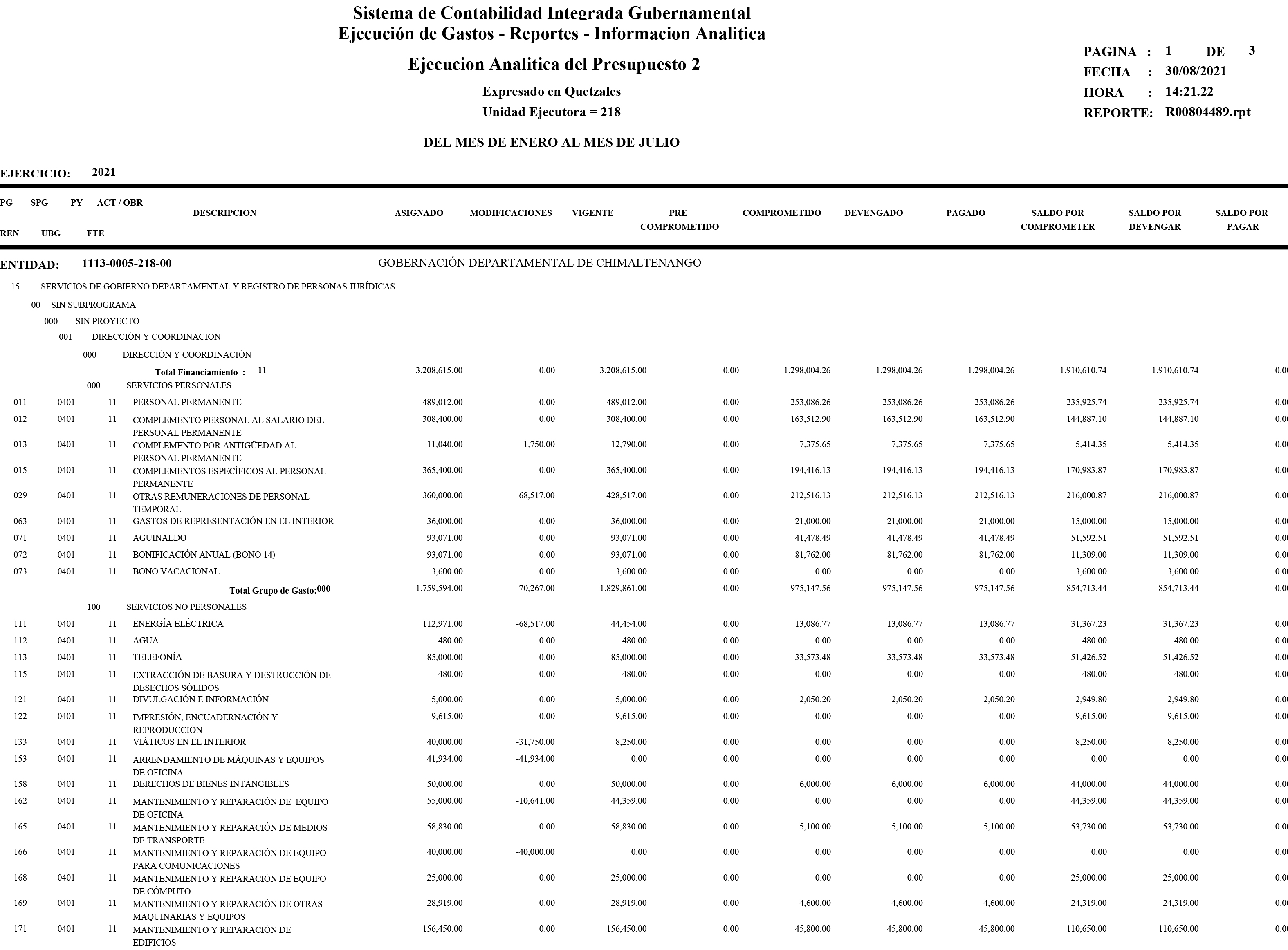 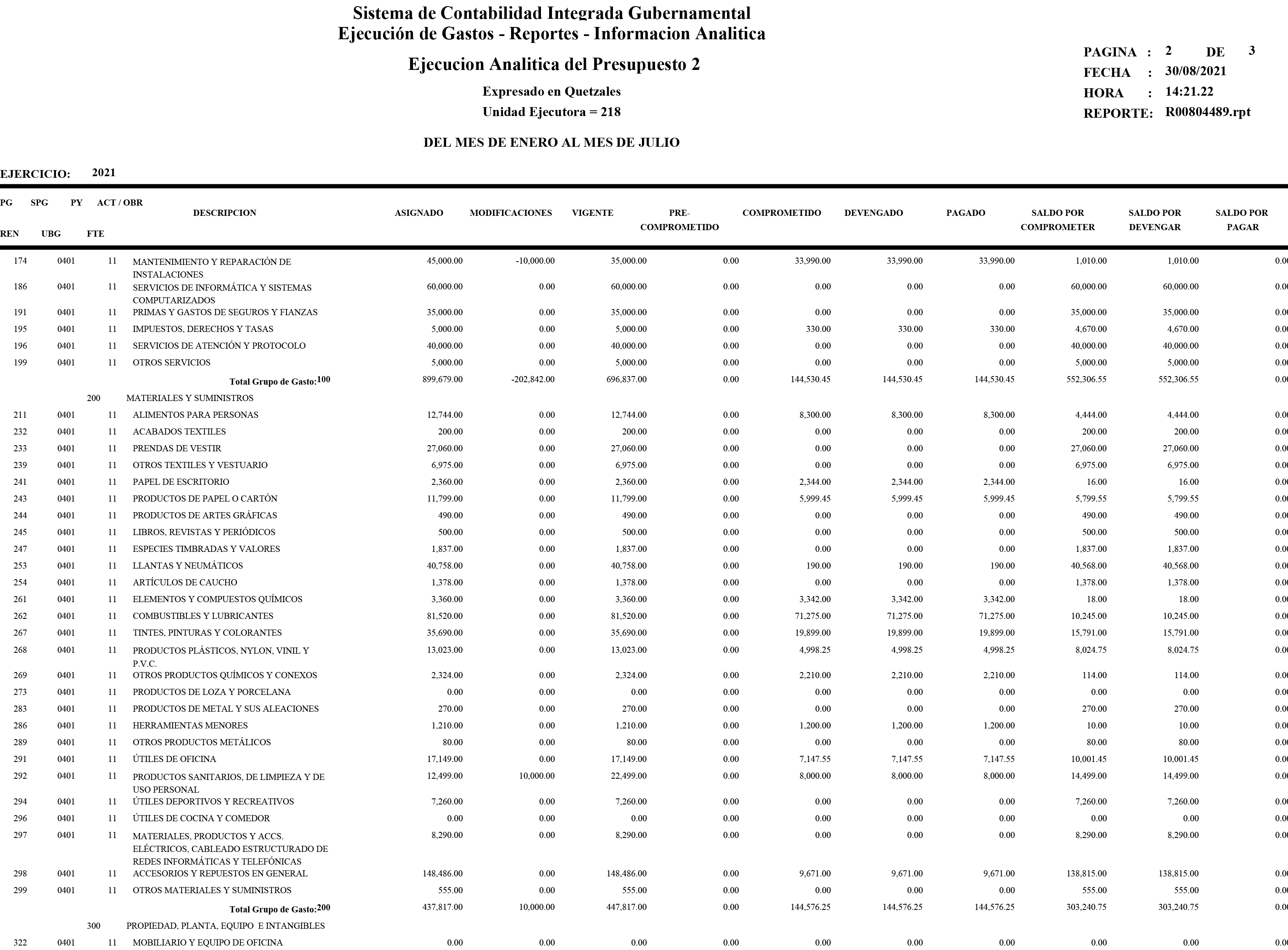 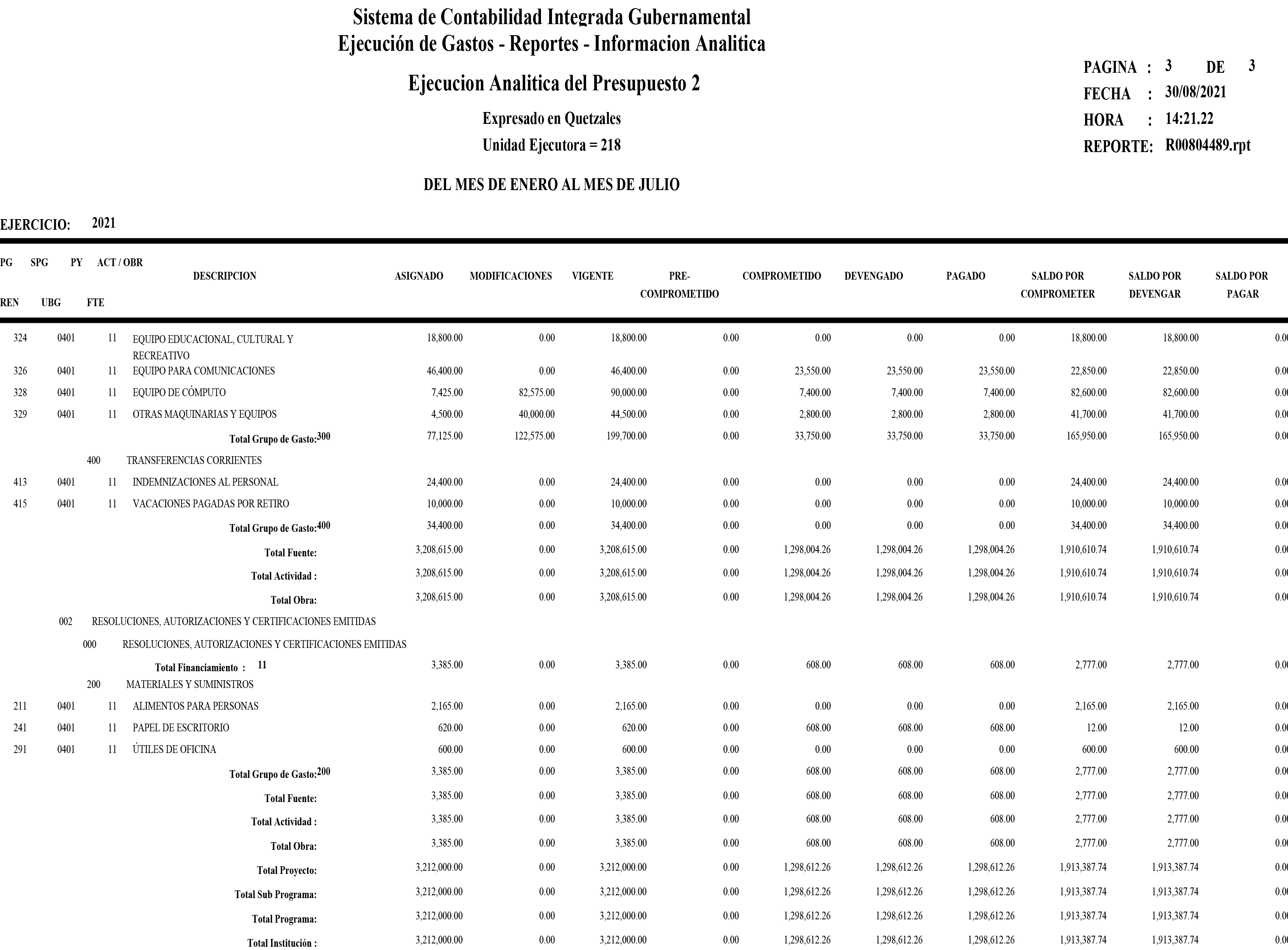 